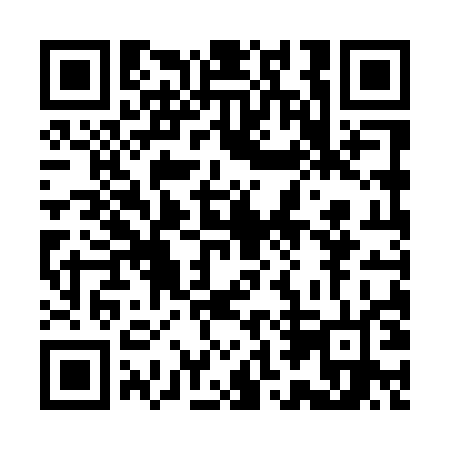 Prayer times for Kaczkowo Nowe, PolandMon 1 Apr 2024 - Tue 30 Apr 2024High Latitude Method: Angle Based RulePrayer Calculation Method: Muslim World LeagueAsar Calculation Method: HanafiPrayer times provided by https://www.salahtimes.comDateDayFajrSunriseDhuhrAsrMaghribIsha1Mon4:036:0612:365:027:079:032Tue4:006:0312:365:047:099:053Wed3:576:0112:355:057:119:074Thu3:545:5812:355:067:139:105Fri3:515:5612:355:087:149:126Sat3:485:5412:345:097:169:157Sun3:445:5112:345:107:189:178Mon3:415:4912:345:117:209:209Tue3:385:4712:345:137:219:2210Wed3:355:4512:335:147:239:2511Thu3:325:4212:335:157:259:2712Fri3:285:4012:335:167:279:3013Sat3:255:3812:335:177:299:3214Sun3:225:3512:325:197:309:3515Mon3:195:3312:325:207:329:3816Tue3:155:3112:325:217:349:4117Wed3:125:2912:325:227:369:4318Thu3:085:2712:315:237:379:4619Fri3:055:2412:315:247:399:4920Sat3:015:2212:315:267:419:5221Sun2:585:2012:315:277:439:5522Mon2:545:1812:315:287:449:5823Tue2:515:1612:305:297:4610:0124Wed2:475:1412:305:307:4810:0425Thu2:435:1212:305:317:5010:0726Fri2:405:0912:305:327:5110:1027Sat2:365:0712:305:337:5310:1428Sun2:325:0512:305:357:5510:1729Mon2:285:0312:295:367:5710:2030Tue2:245:0112:295:377:5810:24